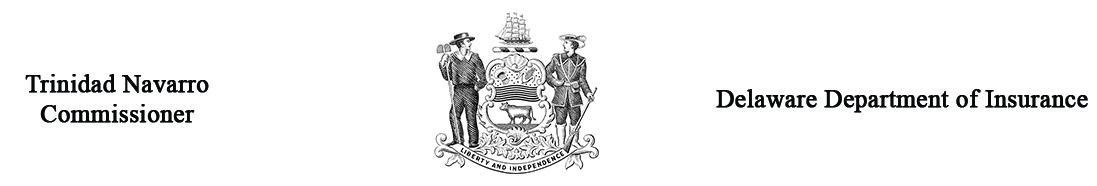                                                         Automobile Arbitration Respondent’s AnswerWITNESS:	Controverting parties may present witnesses in their behalf provided due notice is given.  If you wish to present witnesses; list name, address and telephone number on a  separate sheet; submit one (1) copy and attach to this form.  Witnesses not listed will not be admitted.            ________________________________________________________________                 __________________________                                 Signature – Respondent’s Representative                                                                                DateReturn one (1) copy to:	Delaware Insurance Department			1351 West North St., Ste. 101, Dover, DE  19904Note:  You must forward a copy of all documentation to be used at the hearing to the opposing party at least 5 business days prior to hearing date (Regulation 901, Section 10.4).Applicant’s NameApplicant’s NameArbitration Case #(Office Use only)Arbitration Case #(Office Use only)Arbitration Case #(Office Use only)Arbitration Case #(Office Use only)Name of Respondent CompanyName of Respondent CompanyAddressAddressEmail AddressEmail AddressRespondent’s PolicyholderRespondent’s PolicyholderAddressAddressPolicy #Policy #Claim #Claim #Claim #Claim #RepresentativeRepresentativePhone #Phone #Phone #Phone #Adjuster’s License #Adjuster’s License #Respondent Company NAIC #Respondent Company NAIC #Respondent Company NAIC #Respondent Company NAIC #Respondent Company NAIC #Respondent Company NAIC #Do you admit coverage?Do you admit coverage?Do you admit coverage? yes         noDo you admit liability?Do you admit liability?Do you admit liability?Do you admit liability?Do you admit liability?Do you admit liability? yes         no yes         noHas settlement been attempted?Has settlement been attempted?Has settlement been attempted? yes         noHas an offer been made?Has an offer been made?Has an offer been made? yes         noIf offer has been made, indicate the amount:If offer has been made, indicate the amount:If offer has been made, indicate the amount:If offer has been made, indicate the amount:Damage to AutoDamage to AutoDamage to AutoDamage to AutoLoss of UseLoss of UseLoss of UseLoss of UsePayment Under PIPPayment Under PIPPayment Under PIPPayment Under PIPWho will represent your company at the hearing?Who will represent your company at the hearing?Who will represent your company at the hearing?Who will represent your company at the hearing?                             Email:                             Email:                             Email:                             Email:                             Email:                             Email:                             Email:                             Email:Should a Co-Respondent be named; if so, identify:Should a Co-Respondent be named; if so, identify:Should a Co-Respondent be named; if so, identify:Should a Co-Respondent be named; if so, identify: yes         no yes         no yes         no yes         no yes         noNameAddressInsurance CompanyState your answer to the complaint filed by the applicantState your answer to the complaint filed by the applicantState your answer to the complaint filed by the applicantState your answer to the complaint filed by the applicantState your answer to the complaint filed by the applicant